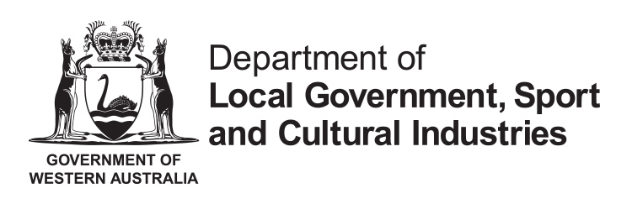 NOTICE OF APPLICATION FOR APPROVAL OF PERSON IN POSITION OF AUTHORITY OR OF SHAREHOLDINGLIQUOR CONTROL ACT 1988	Please print neatly in BLOCK LETTERS with a black pen only4.	COMPANY DETAILS IF APPLICATION IS APPROVED 5.	DECLARATION6.	PAYMENT DETAILSAn invoice with detailed payment options will be provided once the application has been received.FORM 15DETAILS OF LICENSEE(a)	Name of Licensee:	(b)	Daytime contact name of licensee:	(c)	Telephone: (    ) 		E-mail:	DETAILS OF PERSON TO BE APPROVED (Complete either section 2 or 3)DETAILS OF COMPANY TO BE APPROVED (Complete either section 2 or 3)(a) Full name: ______________________________________________________________________________ (b) Registered office address _________________________________________________________________ _________________________________________________________ Post Code: __________________(c) Attach a current ASIC extract for the Licensee Company. Please note that it is an offence for a person to assume a position of authority without the prior approval of the licensing authority pursuant to section 102 of the Liquor Control Act 1988 – Penalty: $10,000.(d) Attach LL5 Personal Particulars form for the director / shareholder being approved. In the case of a Limited company, shareholder information is not required.  (e) From what date is approval sought? __________/__________/__________NB: one form per person/party is required if multiple directors are being appointed within an approved company.(a) If the application is approved, state the resulting name and position held by each director, secretary, managing director, executive officer of the licensee company:-         ___________________________________________________ ____________________________         Name                                                                                              Position held         ___________________________________________________ ____________________________         Name                                                                                              Position held  (b) If the application is approved, and the licensed company is a proprietary company, state the resulting name of each shareholder or other member, and the number and class of shares to be held, in each case.         ___________________________________________          Name of Shareholder          ________________________________________________ ___________________________________          Address of Shareholder                                                           No & Class of shares held          ___________________________________________          Name of Shareholder          ________________________________________________ ___________________________________          Address of Shareholder                                                           No & Class of shares held I declare/certify that: the information contained in this form, including attachments, is true and correct.I am authorised to sign this application on behalf of the applicant entity. Please ensure that a director of the licensee company who has already been approved by the licensing authority completes this section.Signature: 	Date:	  Signature: 	Date:Print name and position:	Print name and position:Signature: 	Date:	  Signature: 	Date:Print name and position:	Print name and position:It is an offence under section 159 of the Liquor Control Act 1988 to make a statement that is false or misleading.    Penalty: $10,000.